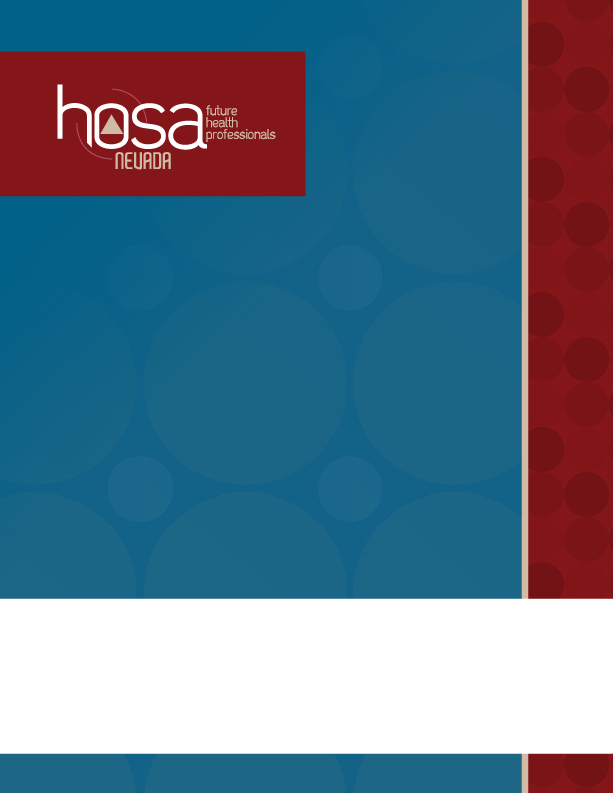 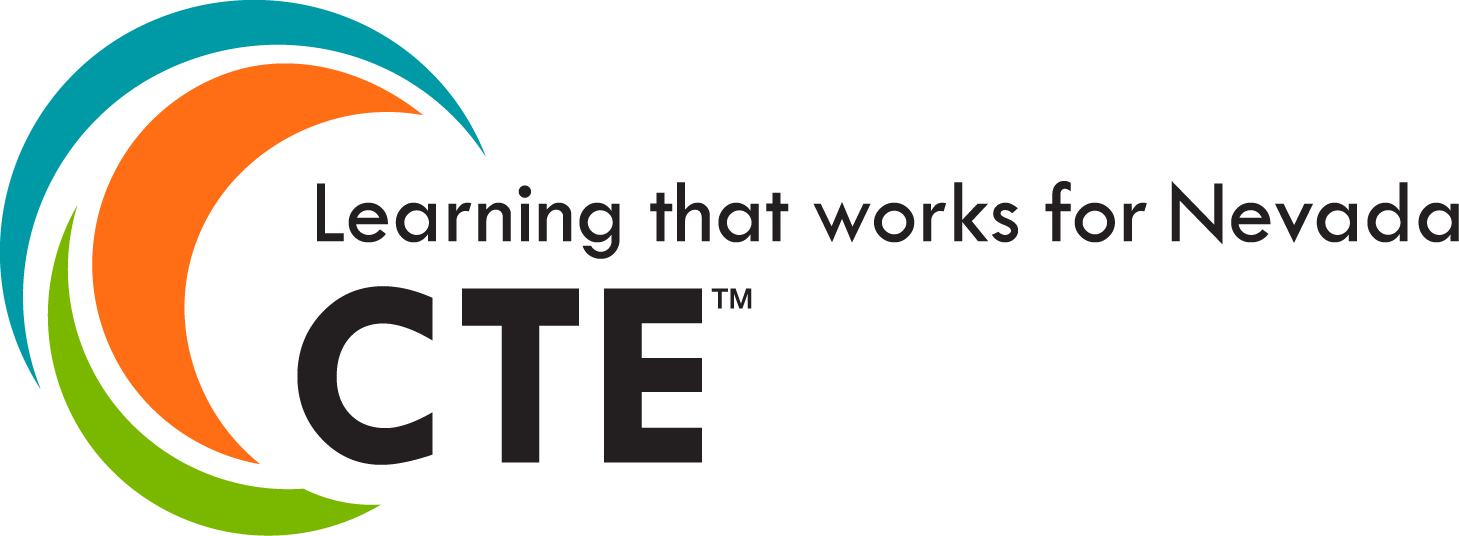 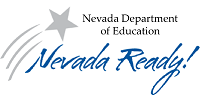 HOSA OVERVIEWHOSA - Future Health Professionals is the premier organization for student leaders pursuing careers in the healthcare industry. HOSA's two-fold mission is to promote career opportunities in health care and to enhance the delivery of quality health care to all people. History, Size and Reach of HOSAFounded in 1976, formerly Health Occupations Students of America, HOSA - Future Health Professionals has over 260,000 members each year in nearly 5,000 middle, secondary and post secondary/collegiate chapters across the nation. HOSA EndorsementsHOSA is endorsed by the U.S. Department of Education, Nevada Department of Education, the Health Science Education Division of the Association for Career and Technical Education, National Health Science Consortium, and over 50 other health-related partners and industry associations. HOSA is Co-Curricular HOSA is a national organization that operates as an integral component of the health science education curriculum. Through its network of state and local chapters, HOSA provides powerful instructional tools, recognition, leadership, networking, scholarships, and connections to the healthcare industry to thousands of members across the U.S. Through the HOSA Competitive Events Program members compete in teams or as individuals in more than 60 different events related to all aspects of health care. HOSA integrates into the Health Science Education curriculum to develop and recognize smart, dedicated, and passionate future health professionals. HOSA offers numerous health leadership conferences and professional development opportunities including the International Leadership Conference which will be held in Dallas, TX; Washington Leadership Academy held in Washington, D.C.; HOSA University; Fall Leadership Experience; and the Nevada State Leadership Conference.KEY CONTACT INFORMATIONNEVADA HOSAHOSA State Charter HolderNevada Department of EducationNevada HOSA Mailing AddressNevada HOSAP. O. Box 1440Owasso, OK  74055Nevada HOSA Contact InformationPhone: (888) 677-4534 | Fax: (702) 939-9058NATIONAL HOSA HOSANational HOSA Headquarters548 Silicon Drive, Suite 101Southlake, TX, 76092Phone: (800) 321-HOSA (4672) Fax:(972)874-0063E-mail: hosa@hosa.org     HOSA Supply Service – Awards Unlimited     Supplies all chapter materials, member emblematic supplies and official HOSA blazer     Tim Moravec     Phone: (800) 950-3553 | Fax: (402) 474-3782Web: https://hosastore.americommerce.com/SOCIAL MEDIAwww.facebook.com/NevadaHOSAwww.facebook.com/hosafhphttps://twitter.com/nevadahosahttps://www.instagram.com/nevadahosaWEBSITESNevada HOSA www.nevadahosa.org National HOSA www.hosa.orgNevada Association for Career and Technical Education www.nacteonline.orgNDE Office of Career, Technical & Adult Education https://doe.nv.gov/CTE/STATE MANAGEMENT TEAMDaphne Dale, RN, BSN | Executive Director 
Governance, Industry Partnerships, Operations, State Officer TeamEmail	executivedirector@nevadahosa.org  Heather Watterlond, LPN, BHA | State DirectorConferences and Events, MembershipEmail hq@nevadahosa.orgJane Shovlin, RN, BSN | Chapter Support and DevelopmentChapter Support and New Chapter Development Email jane@nevadahosa.org 
Emily Carter | State Officer CoachExecutive Leadership ProgramEmail coach@nevadahosa.org Ryan Underwood | Senior Director Advocacy/Public Relations, Board SupportEmail	ryan@nevadahosa.org  Luetta Mann | Competition Manager
Competitive Events
Email	luetta@nevadahosa.org BOARD OF TRUSTEESRandi Hunewill | Board Chairhunewillrandi@gmail.com Braiden Green | Vice Board ChairCollege of Southern NevadaFrank Sakelarios | Board Member Secretary/TreasurerCarson High SchoolEdward (Ted) Milano | Board MemberJames Todd Hamburg | Board MemberNorthwest Career & Technical AcademyDamon Schilling | Board MemberAmerican Medical ResponseAndrea Gregg | Board MemberHigh Sierra AHECOvidia McGuiness | Board MemberSierra Specialty PharmacyRae Elaine Dungao | Board MemberClark County School District - CTE InstructorMelina Nguyen| State PresidentVacant | State SecretaryLee Roberts | Ex-OfficioVP of Health Science & Public Safety, NACTEroberal@nv.ccsd.netJennifer Fisk | Ex-OfficioCTSO Liaison – HOSA, Nevada Department of Education
jennifer.fisk@doe.nv.gov Daphne Dale, RN BSN | Ex-OfficioExecutive Director, Nevada HOSAexecutivedirector@nevadahosa.org STATE OFFICER TEAMMelina Nguyen | State PresidentWest Career & Tech Academypresident@nevadahosa.orgAnushka Madhira | Northern Region VP Coral Academy of Science High Schoolnorthernvp@nevadahosa.orgLily Kazemi | Southern Region VP West Career & Tech Academysouthernvp@nevadahosa.org  Arlene LeBlanc | Western Region VP Carson High Schoolwesternvp@nevadahosa.org  Josephine Shaw | Postsecondary VPUniversity of Nevada Las Vegaspostsecvp@nevadahosa.org
Zachary Pearl| State Secretary
Rancho High Schoolsecretary@nevadahosa.org  KEY EVENTS AND DATESNevada HOSA Advisor ConferencesRegistration Fee: Complimentary Register online at https://nevadahosa.org/advisor-conferencesDon’t miss out on the exciting Advisor Conference with training and content specifically for HOSA advisors and prospective advisors. Speakers and presenters will help you make the most of the HOSA program.RenoSeptember 7, 2023Nugget Casino and Resort, Sparks, NVLas VegasSeptember 9, 2023Thomas & Mack Center, UNLV, Las VegasFall Leadership Experience (All CTSOs)Registration Deadline: More information will be coming soon!Information available at https://nevadahosa.org/flexThe Leadership Rally is designed for general chapter members and leaders, with a keynote speaker and training sessions on personal excellence, HOSA involvement, leadership training and more!Nevada CTSO Fall Leadership Experience Elko - October 10, 2023	Time: 8:30am-1:15pm
	Location: Great Basin College
	Registration Fee: $30.00 per person
	Lunch is not included. Chapters will be responsible for providing their own lunch.Reno - October 11, 2023	      Time: 8:30am-1:15pm
	      Location: National Auto Museum
                Registration Fee: $30.00 per person
                Lunch is not included. Chapters will be responsible for providing their own lunch.Las Vegas - October 12, 2023	Time: 8:30am-1:15pm
	Location: Red Rock Resort & Casino
	Registration Fee: $30.00 per person
	Lunch is not included. Chapters will be responsible for providing their own lunch.Nevada HOSA Health Careers Leadership ExperienceRegistration Deadline: More information will be coming soon!Information available at www.nevadahosa.org  The Health Careers Leadership Experience is designed for general chapter members and leaders, with a keynote speaker and training sessions about a future in a health career field.Nevada HOSA Health Careers Leadership Experience TBD, 2023Regional Online Testing Registration Fee: $8 per testRegistration Window: October 30 – November 17, 2023Online Testing Window: November 27 – December 15, 2023Online tests determine which competitive event members will participate in. All members must have paid their affiliation fees prior to registering for Regional Online Testing. *Event is optionalSLC Online Testing   Add Testing online for skills eventsRegistration Fee: $8 per testRegistration Window: December 18, 2023 - January 5, 2024Online Testing Window: January 8 - January 19, 2024Online tests determine who advances to compete at the State Leadership Conference in the events that require a Round 1 score. Online tests also determine finalists and winners for events that only require a test. All members must have paid their affiliation fees prior to registering for SLC Online Testing. State Leadership Conference (SLC)Registration Fee: $150 per attendee Conference Registration Window: January 22 – February 2, 2024The pinnacle of Nevada HOSA is the State Leadership Conference. Students from all over Nevada come to compete for an opportunity to advance to the International Leadership Conference. Aside from competition, this conference includes many networking opportunities, leadership sessions, and a chance to create lasting friendships among chapter members. All members must have paid their affiliation fees prior to registering for the conference. Reno, NevadaFebruary 26 - 28, 2024The Nugget Hotel | Sparks, NVInternational Leadership Conference (ILC)Registration information will be available at www.nevadahosa.org Registration Fee: $150 per attendeeThe HOSA International Leadership Conference (ILC) is the highlight of the HOSA year. Over 12,000 middle school, high school, and postsecondary/collegiate students, advisors, industry leaders, and alumni gather for several days of HOSA excitement. Most participants at ILC compete in one of HOSA’s competitive events, and the top competitors in each event are recognized for their outstanding achievements. In addition to the competitive events, many students and advisors participate in HOSA International Leadership University and the Education Symposiums. Houston, TXJune 26 – 29, 2024George R. Brown Convention Center | Houston, TX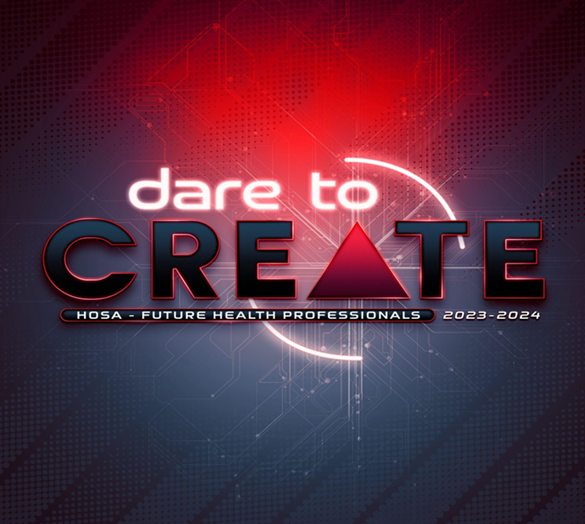 2023-2024 YEARLY CALENDARMEMBERSHIP INFORMATIONAffiliate early and achieve HOSA 100 Club Recognition.  Nevada HOSA Chapters are encouraged to affiliate early in the year to achieve HOSA 100 Club recognition.  To achieve HOSA 100 Club Recognition, Nevada HOSA chapters should meet the requirements listed above by October 15. Affiliation Benefits.  All Nevada HOSA chapters completing the Affiliation process will acquire access to Nevada HOSA Curriculum Online, an exclusive area on the website which provides Health Science Instructional Supplement Resources, tools, and information to be utilized through HOSA and in the classroom.  Chapters who complete the Initial Affiliation Process will receive a password to a secure area on the Nevada HOSA Website.   All chapters achieving HOSA 100 Club affiliation status will receive a certificate and be recognized in HOSA online publications.Affiliation RequirementsTo be an officially recognized Nevada HOSA chapter, the following requirements should be met:https://nevadahosa.org/chapter-registration/Submit Annual Chapter Registration Form 
Complete registration form through Nevada HOSA.  Once received, you will receive a chapter number and then set up your password.Must have 5 members and 1 advisorSubmit all curriculum fees (National HOSA dues and Nevada HOSA curriculum fees):Send payment to: 	National HOSA548 Silicon Drive, Suite 101Southlake, TX 76092Include your school’s name and chapter 		number.Initial Affiliation ApplicationThe Affiliation Process is online, and it is easy!   Go to the National HOSA website: https://apps.hosa.org/  You will then be asked for your national charter number (“Login”) and password. Enter the information and begin the online affiliation process.After successfully logging in, click on the “+” sign to enter members into the HOSA online system. TIP:  REVIEW THE ONLINE AFFILIATION INSTRUCTIONSTo access instructions for online affiliation, please click on the first link in the main menu. It is recommended that you review the instructions if you are unfamiliar with the online affiliation system.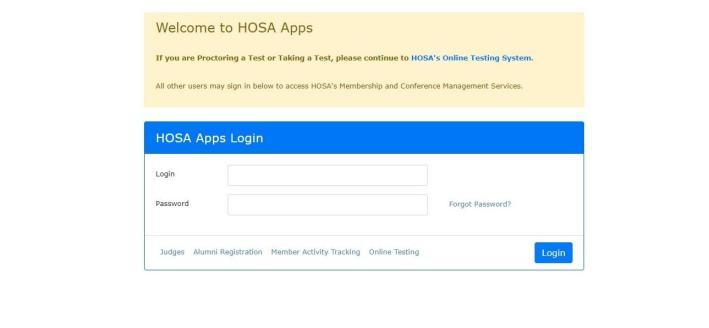 Affiliation and Curriculum Fees & PaymentsOnce local members are entered into the affiliation system, the chapter is ready to submit payment.   Fees.  The National HOSA affiliation fee is $10.00 per member.  The Nevada HOSA curriculum fee is $12.00 per member until October 15.  Fees total $22.00 per member.Submit payment.  To make payment, follow the following steps:Print Invoice.  To access the invoice, go to the Main Menu of the National HOSA Affiliation System.  Select Account Statement on the main page.Make checks payable to National HOSA. Both national affiliation fees and state curriculum fees are submitted and paid to National HOSA. Mail payment and copy of invoice to:		National HOSA548 Silicon Drive, Suite 101Southlake, TX 76092National HOSA Chapter Membership RecognitionHOSA 100 Club:  Chapters that submit their paid affiliation fees by October 15 will be recognized as members of the HOSA 100 Club and will be listed in the HOSA Spring E-Magazine.HOSA 100% Affiliation Club:  Chapters that affiliate 100% of their Health Science students with HOSA will be recognized as a member of the HOSA 100% Affiliation Club and will be listed on the HOSA web site.Nevada HOSA Health Science 100% Membership RecognitionDeadline: October 15The Health Science 100% Membership award recognizes school health science programs for affiliating with HOSA.  Earn prime seating at the State Leadership Conference!  Increase the percentage of health science student membership in your HOSA chapter to receive special recognition.  This award will be calculated using the SAIN Database.  Gold Level – 100% of health science students are HOSA members.  Silver Level – 50% of health science students are HOSA members.Bronze Level – 5% of health science students are HOSA members.To apply for Health Science 100% Membership Recognition, visit:  https://nevadahosa.org/health-science-100-membership-recognition/   Nevada HOSA Membership Recognition Deadline: Recognition will be based on paid membership as of February 10Nevada HOSA will celebrate the recruitment efforts of chapters during the State Leadership Conference.  Nevada HOSA Chapter of the YearDeadline: January 30The Chapter of the Year program recognizes the top chapters in the state.  Chapters earn points for participating in the many activities offered by Nevada HOSA in the areas of chapter management, conference attendance and recognition, recruitment, public relations, and participation in state and national projects.  Activities will be based on participation and involvement, not just the size of the chapter.  Points will be awarded based on the criteria below.  The top three chapters will be recognized at the State Leadership Conference.  Chapter ManagementComplete Chapter Registration Application and Payment (By October 15 = Bonus points)Complete and submit Program of WorkMeet with a state officer or Nevada HOSA representative (Chapter Visits, Phone Calls, Google+ Hangouts, etc.)Increase chapter membershipSubmit an article about your chapter or a chapter event to Nevada HOSA for the Online NewsletterOther activities to strengthen the HOSA chapterConferences and EventsRepresentation at Advisor AcademyParticipation in Nevada HOSA State Pin Design ContestRepresentation at Nevada CTSO Leadership RallyParticipation at Presidents Council MeetingsRepresentation on Advisor Webinars/HuddlesParticipation at the State Leadership ConferenceOther HOSA related conference and eventsCommunity OutreachRaise funds for National Service Project – Be the Match Partner with the Medical Reserve Corp at the local levelPromote HOSA during HOSA WeekTo apply for Chapter of the Year, visit: https://nevadahosa.org/nevada-hosa-coy/ STARTING A CHAPTEROver 2,300 members in nearly 40 chapters across Nevada have made the decision to join HOSA and become Future Health Professionals! How can you start a HOSA chapter at your school?Requirements. To start a HOSA chapter, identify a faculty member to serve as the chapter advisor and recruit at least five members interested in pursuing careers in health care. Affiliation ProcessGet started today!  Just follow these steps:Contact Nevada HOSA Chapter Support at 520-820-5840 or Hello@nevadahosa.org and indicate your interest in starting a HOSA chapter! Decide which method your program will use to organize one or more HOSA chapters. The options are:Classroom-based chapter. A HOSA chapter is formed for each health science class of five (5) or more students.   Instructor-based chapter. A chapter is formed by one health science instructor for all students enrolled in his/her classes.   School-based chapter. A single chapter is formed for all students in all classes regardless of the number of teachers. Contact local school/college officials (e.g., activity directors, Dean of Student Activities) and inform them about starting a HOSA chapter.  There may be additional rules, regulations, or approval processes to fulfill in order to start a HOSA Chapter.  This is also a great opportunity to educate school officials about the benefits of HOSA. Complete the Online Chapter Affiliation Application.Elect chapter officers and develop a Program of Work. Set up a school visit by the state officers to help guide your chapter into the world of HOSA! COMPETITIVE EVENTS PROGRAMHOSA’s Competitive Events Program provides members the opportunity to showcase their skills, knowledge, and leadership abilities in 38 different healthcare-related events and recognition events. The Competitive Events Program recognizes members for their excellence in competition on the state and national level. The top state performers qualify to compete at HOSA’s annual International Leadership Conference. For more information on Competitive Events, utilize the resource page at https://nevadahosa.org/documents/ and on the National HOSA page  https://hosa.org/competition/ Please Note:The following competitive events are not offered in Nevada. **Clinical Nursing, Clinical Specialty, Creative Problem Solving, , Prepared Speaking, Parliamentary Procedure**New Events that are eligible for competition at 2024 SLC:  Foundations of Veterinary Science for Middle School; Home Health Aide; Researched Persuasive Writing and Speaking.Competitive event guidelines are in the HOSA Handbook, Section B at  http://www.hosa.org/GRR.Event Topics for 2023-2024National Service Project2022-2024 Service Organization: Be the Match       https://bethematch.org/ONLINE TESTINGAll testing for the State Leadership Conference occurs on-site except the Health Science categories. The Health Science events offered to Nevada HOSA members are administered through HOSA’s online testing system and include:   Testing Fee.  Each Health Science test a student takes is $8. Nevada HOSA will bill each chapter after registration has closed. Any student who signs up to take a test will be charged the $8 fee, regardless of whether or not they complete the test. Dates.  Mark your calendars with these important Online Testing related dates and deadlines.   	January 13, 2023Deadline for Member Affiliation & Curriculum Fees to be eligible for Online Competitions	January 2 – 13, 2023	Online Testing Registration Window	January 16 – 27, 2023       Online Testing WindowRegistration.  Students who are planning to compete in a Health Science Category event (listed above) must take the test online.  Advisors should log into the National HOSA affiliation system (https://apps.hosa.org/) using their unique login and password and scroll to “Conferences.” From there choose “NV SLC On-Line Testing'' from the list of conferences. You can follow the on-screen instructions to register your members for their respective health science events. RECOGNITION EVENTSHOSA’s Recognition Events are designed to recognize members and chapters for outstanding work in HOSA and HOSA-related projects. There are six Recognition Events that students are able to choose from, with recognition on both the state and national level. Although students can only compete in one competitive event at the state and national conference, they can participate in as many recognition events as they wish. The Recognition Events are:Health Care Issues ExamNational Service Project (HOSA Service Project)Barbara James Service AwardHOSA HappeningsOutstanding HOSA AchievementComplete rules and guidelines, criteria, applications, and verification forms are available on our website at http://nevadahosa.org/recognition.  INTERNATIONAL LEADERSHIP CONFERENCEThe Annual International Leadership Conference (ILC) brings together thousands of future health professionals from across the country!  This conference features:Exciting general sessionsEducational and social learning activitiesLeadership academiesTours to healthcare facilitiesExhibits presented by professional healthcare associationsNational Competitive EventsAnnual business of the national student organization of HOSA, including the election of national leadersEducational symposiumsFun, excitement, recognition, and opportunities for HOSA members!Welcome to Texas!This year’s International Leadership Conference will be held June 26-29 at the George R. Brown Convention Center Houston, TX.  For more information, visit https://hosa.org/ilc/. EligibilityAll members registered by the Nevada HOSA ILC deadline are eligible to attend ILC.  For competitive events, Nevada HOSA sends the top three competitors/teams in each event to compete at ILC.  To be eligible to compete, chapters must complete every step in the Registration Process including the Intent to Compete Form and Online Conference Registration.  ILC Registration ProcessEach year, Nevada HOSA will publish an ILC Registration Guide, which serves as your guide in preparation for ILC.  Although National HOSA provides registration information and deadlines, it is important to adhere to Nevada HOSA’s process in order to be eligible to attend.  State Winners List:  Following the State Leadership Conference, Nevada HOSA publishes the list of winners.  The top three individuals or teams in each event are eligible to compete at Internationals.  However, if a competitor decides not to attend ILC, Nevada HOSA will move up to the next competitor.  This means that members placing 4th or 5th could still have an opportunity to compete at nationals.  Intent to Compete:  All top five winners in all competitive events must submit an Intent to Compete form. This form serves as official notification to Nevada HOSA regarding a competitor’sEvery competitor who received 1st, 2nd, 3rd, 4th, or 5th place should have an Intent to Compete form completed, even if the competitor(s) will not attend ILC.  Any forms not received by the Intent to Compete deadline will be assumed as “No, will not attend” response.   Intent to Compete Deadline:  April 5, 2024ILC Competitor Notification:  All Intent to Compete Forms will be processed, and chapters notified with a final ILC Competitor List.  This list will be published on the Nevada HOSA website at www.nevadahosa.org.  ILC Competitor Notification Release Date:  April 10, 2024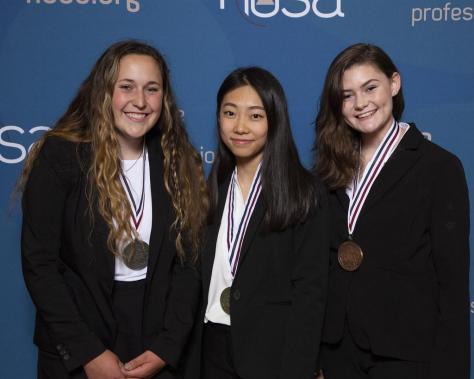 ILC Online Registration:  The Nevada HOSA ILC Registration Guide will provide the steps to register for the conference.  Although National HOSA provides registration information and deadlines, it is important to adhere to Nevada HOSA’s process.  Chapters are responsible for registering students for events and confirming chapter details.  Registration must be completed by the Nevada HOSA deadline as a validation process takes place immediately after the deadline.  ILC Registration Payment:  Registration payments should be directed to Nevada HOSA.  Please make checks payable to Nevada HOSA and mail check to:Nevada HOSA P. O. Box 1440Owasso, OK 74055STATE PROGRAMS AND OPPORTUNITIESChapter VisitsHaving a state officer visit a local chapter connects state officers with local members while giving the state officers an opportunity to promote state and national conferences, programs, and initiatives. State officers can discuss a particular event, explain HOSA to a new chapter, and encourage students to get involved. Oftentimes chapters can connect with a state officer’s passion, excitement, and commitment to HOSA and use it to foster those same feelings in their chapter. To schedule a visit, go to this link: https://nevadahosa.org/request-a-chapter-visit/ Nevada HOSA Weekly Update Check your email for the NVHOSA Weekly Update - If you are not receiving it, please contact hello@nevadahosa.orgNevada HOSA Social Media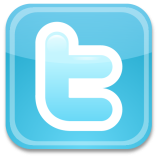 Nevada HOSA is on Twitter (www.twitter.com/nevadahosa) where we regularly post quick updates and announcements about events, activities, programs, health related news and announcements, and key accomplishments. Visit us on Twitter and sign up to follow Nevada HOSA to stay up to date on what’s new and happening with Nevada’s Future Health Professionals! Follow us!  @NevadaHOSA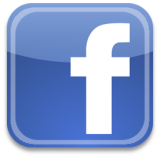 Nevada HOSA is on Facebook (www.facebook.com/NevadaHOSA) where we post more detailed updates, pictures, and videos that allow us to report on key accomplishments, events, activities, chapter accomplishments, and more. The Nevada HOSA State Officer Team uses Facebook to stay in touch with members, advisors, alumni, and supporters. Members are also able to leave comments, share information, and more. Visit us on Facebook and like Nevada HOSA! WEBSITESNevada HOSA www.nevadahosa.org National HOSA www.hosa.orgNevada Association for Career and Technical Education www.nacteonline.orgNDE Office of Career, Technical & Adult Education https://doe.nv.gov/CTE/ State Pin Design ContestEvery year Nevada HOSA creates a state pin used as the State Leadership Conference pin and as the official trading pin for the state during the International Leadership Conference. Members are encouraged to create a pin design that captures Nevada, the state/national theme, and/or the ILC destination. Voting will take place at the Leadership Experience and the winning pin design will be used as the inspiration for the official trading pin of Nevada. Click the link below for more information. https://nevadahosa.org/documents/Questions? Please contact: hello@nevadahosa.org | (888) 677-4534NATIONAL PROGRAMS AND OPPORTUNITIES
 Washington Leadership AcademyThe Washington Leadership Academy in Washington, D.C., has been hosted annually by HOSA for State Officers, and Local Chapter Leaders. It is a training experience for future HOSA leaders who are interested in learning more about running for local chapter office, becoming a more effective leader, understanding and valuing people, interacting with others, and serving the organization and others. This action-packed experience provides the highest level of HOSA leadership training available. We encourage local chapter leaders and members who want to strengthen their leadership skills and build their resume to join HOSA in Washington, D.C. There are also opportunities for local chapter advisors to interact and share valuable ideas with other HOSA advisors. The Washington Leadership Academy will be hosted September 23-26, 2023. For more information, visit www.hosa.org.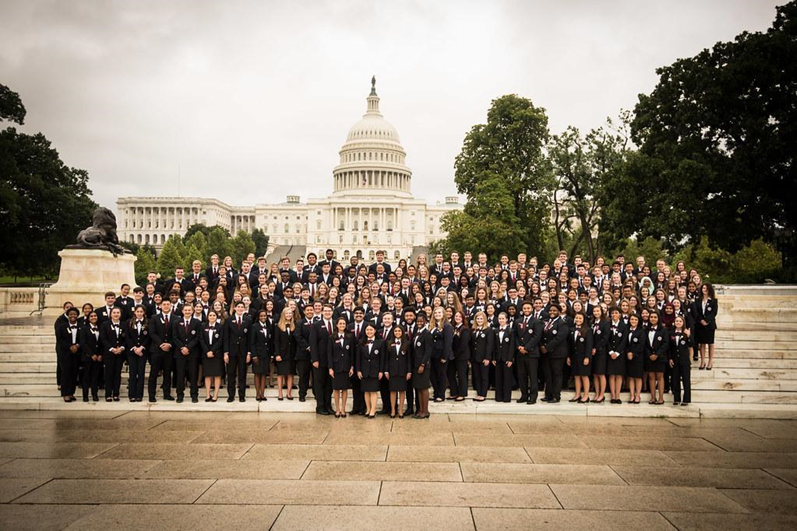 HOSA E-MagazineThe HOSA E-Magazine is the official publication of National HOSA for its members, advisors, partners, and supporters. The E-Magazine includes articles and information on chapter spotlights, alumni success stories, HOSA partners, healthcare related news, HOSA conferences, events and opportunities, and more! Many of the articles are written by individual members and every chapter is encouraged to write and submit an article. The E-Magazine is published three times a year and articles can be sent to hosa@hosa.org at any time for inclusion in the next issue. Visit www.hosa.org and select “E-Magazine” on the left menu bar to view the latest E-Magazine!SCHOLARSHIPS
HOSA’s inter-curricular program fosters a culture of learning, discovery, and hard work. HOSA members look to prepare for their futures, and many continue their education into the postsecondary/collegiate level. HOSA’s scholarship program is designed to support members’ pursuit of a higher education and reward outstanding members with scholarships. Visit the website below for further information.https://hosa.org/scholarships/ALUMNIAny supporters of HOSA are encouraged to become Alumni members!  How to become an alumni member:Complimentary alumni membership is available at both the state and national level. It’s free!!!Go to https://apps.hosa.org/#alumni-registration and apply for Alumni MembershipComplete the application and submit to National HOSA. That’s all you need to do!Registration is one time only; you don’t have to do it again!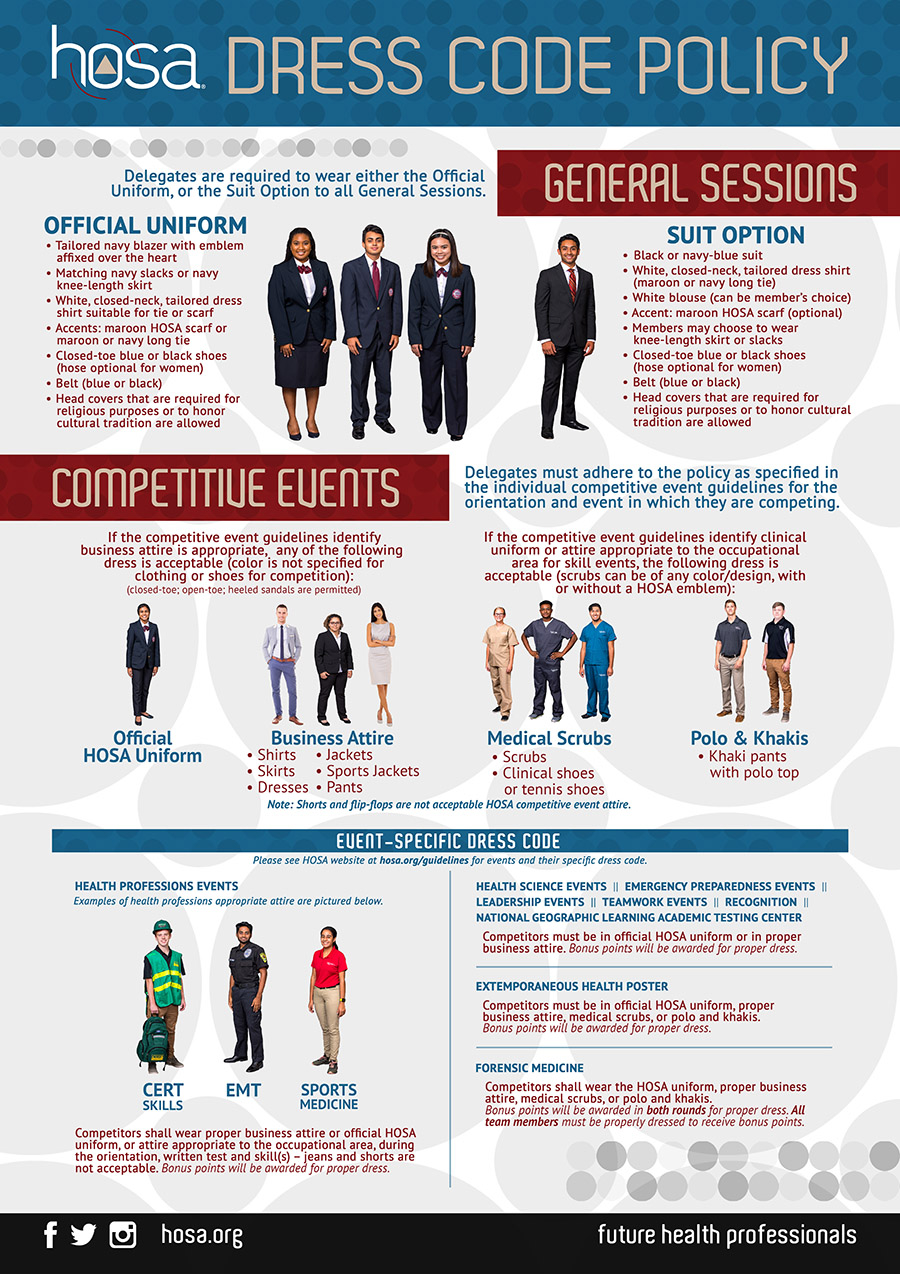 DateActivityActivityLocation/NotesLocation/NotesSeptember 7, 9Advisor ConferenceAdvisor Conference Reno, Las Vegas Reno, Las VegasSeptember 23 – 26Washington Leadership AcademyTraining program for state officersWashington Leadership AcademyTraining program for state officersGrand Hyatt WashingtonWashington, D.C.Grand Hyatt WashingtonWashington, D.C.September 26 – 29State Advisor’s Management ConferenceState Management Team attendsState Advisor’s Management ConferenceState Management Team attendsGrand Hyatt WashingtonWashington, D.C.Grand Hyatt WashingtonWashington, D.C.October 10,11,12Fall CTSO FLEX ConferenceFall CTSO FLEX ConferenceElko, Reno, Las VegasElko, Reno, Las VegasOctober 15Initial Affiliation Deadline for HOSA 100 Club RecognitionInitial Affiliation Application DeadlineCurriculum Package Fees PaymentProgram of Work to Nevada HOSAInitial Affiliation Deadline for HOSA 100 Club RecognitionInitial Affiliation Application DeadlineCurriculum Package Fees PaymentProgram of Work to Nevada HOSAMail payment to:National HOSA548 Silicon Drive Suite 101Southlake, TX 76092Mail payment to:National HOSA548 Silicon Drive Suite 101Southlake, TX 76092November TBDBoard of Trustees MeetingBoard of Trustees MeetingVirtual/In PersonVirtual/In PersonNovember 1State Pin Design DeadlineDesign entries due by 5:00 p.m.State Pin Design DeadlineDesign entries due by 5:00 p.m.Submission guidelines available at https://nevadahosa.org/documents/ Submission guidelines available at https://nevadahosa.org/documents/ November 6-10HOSA WeekHOSA WeekNovember 202024-2025 State Officer Applications open2024-2025 State Officer Applications openInformation will be available at www.nevadahosa.org/state officersInformation will be available at www.nevadahosa.org/state officersOctober 30 – November 17 Regional Online Testing Registration DeadlineRegional Online Testing Registration DeadlineRegistration information will be available at www.nevadahosa.org Registration information will be available at www.nevadahosa.org November 27 – December 15Regional Online Testing WindowRegional Online Testing WindowResults will be released after testing window closes Results will be released after testing window closes January TBD SLC State Officer Planning MeetingState officers onlySLC State Officer Planning MeetingState officers onlyNugget Casino ResortReno, NVNugget Casino ResortReno, NVJanuary 13Curriculum Fees Deadline to be eligible for Online TestingOnline testing for Health Science events onlyCurriculum Fees Deadline to be eligible for Online TestingOnline testing for Health Science events onlyAffiliation Instructions available at www.nevadahosa.org/affiliation Mail payment to:National HOSA548 Silicon Drive Suite 101Southlake, TX 76092Affiliation Instructions available at www.nevadahosa.org/affiliation Mail payment to:National HOSA548 Silicon Drive Suite 101Southlake, TX 76092January 2 – 13Online Testing Registration WindowOnline testing for Health Science events onlyMembers must have paid curriculum fees to registerOnline Testing Registration WindowOnline testing for Health Science events onlyMembers must have paid curriculum fees to registerRegistration Packet will be available at www.nevadahosa.org  Registration Packet will be available at www.nevadahosa.org  January 16 – 27Online Testing OpenOnline testing for Health Science events onlyMembers must have paid curriculum fees to testOnline Testing OpenOnline testing for Health Science events onlyMembers must have paid curriculum fees to testInstructions will be provided to registered chaptersInstructions will be provided to registered chaptersJanuary 30Online Testing Results Announced Online Testing Results Announced Results will be emailed to advisors and posted at www.nevadahosa.org Results will be emailed to advisors and posted at www.nevadahosa.org DateDateActivityActivityLocation/NotesJanuary 26January 26State Officer Application DueState Officer Application DueState Officer Candidate Packet and Application will be available at https://nevadahosa.org/state-officers/ January 30 - February 10January 30 - February 10State Leadership Conference Registration WindowAttendees must submit curriculum fees to participate State Leadership Conference Registration WindowAttendees must submit curriculum fees to participate Registration Packet will be available at www.nevadahosa.org February 1February 1All NV HOSA Recognition Events, Awards, Scholarship application DUEAll NV HOSA Recognition Events, Awards, Scholarship application DUEComplete Form on www.nvhosa.orgFebruary 10February 10Curriculum Fees Deadline to be eligible to competeMust submit curriculum fees by this deadline to be eligible to compete at SLCCurriculum Fees Deadline to be eligible to competeMust submit curriculum fees by this deadline to be eligible to compete at SLCAffiliation Instructions available at www.nevadahosa.org/affiliation Mail payment to:National HOSA548 Silicon Drive Suite 101Southlake, TX 76092February 10February 10National Officer Candidate Applications due to Nevada HOSANational Officer Candidate Applications due to Nevada HOSANational Officer Candidate Packet and Application will be available from State Advisor via email February 24, 2024February 24, 2024Nevada HOSA, Inc. Board of Trustees MeetingNevada HOSA, Inc. Board of Trustees MeetingNugget HotelReno, NVFebruary 26-28, 2024February 26-28, 2024State Leadership Conference-HOSA’s Competitive Events Program-State officer Nominating Committee and election process-Health symposiums and leadership developmentState Leadership Conference-HOSA’s Competitive Events Program-State officer Nominating Committee and election process-Health symposiums and leadership developmentNugget HotelReno, NVApril TBDApril TBDNational HOSA Scholarship Deadline-Visit national web site for scholarship guidelinesNational HOSA Scholarship Deadline-Visit national web site for scholarship guidelinesFor more information, visit www.hosa.org April 7April 7International Leadership Conference Intent to Compete DeadlineInternational Leadership Conference Intent to Compete DeadlineNational Leadership Conference Packet will be available at www.nevadahosa.org April 10April 10International Leadership Conference Competitor Notification by Nevada HOSAInternational Leadership Conference Competitor Notification by Nevada HOSAFor more information, contact statedirector@nevadahosa.org May 10May 10International Leadership Conference Registration Deadline International Leadership Conference Registration Deadline National Leadership Conference Packet will be available at www.nevadahosa.org June TBDJune TBDNevada HOSA, Inc. Board of Trustees MeetingNevada HOSA, Inc. Board of Trustees MeetingTBDJune 21 – 24June 21 – 24International Leadership Conference- HOSA’s Competitive Events Program- HOSA National Leadership University- Educational Symposiums- National Executive Council ElectionsInternational Leadership Conference- HOSA’s Competitive Events Program- HOSA National Leadership University- Educational Symposiums- National Executive Council ElectionsHouston, TX